From the AWS Management Console click on the Launch Instance button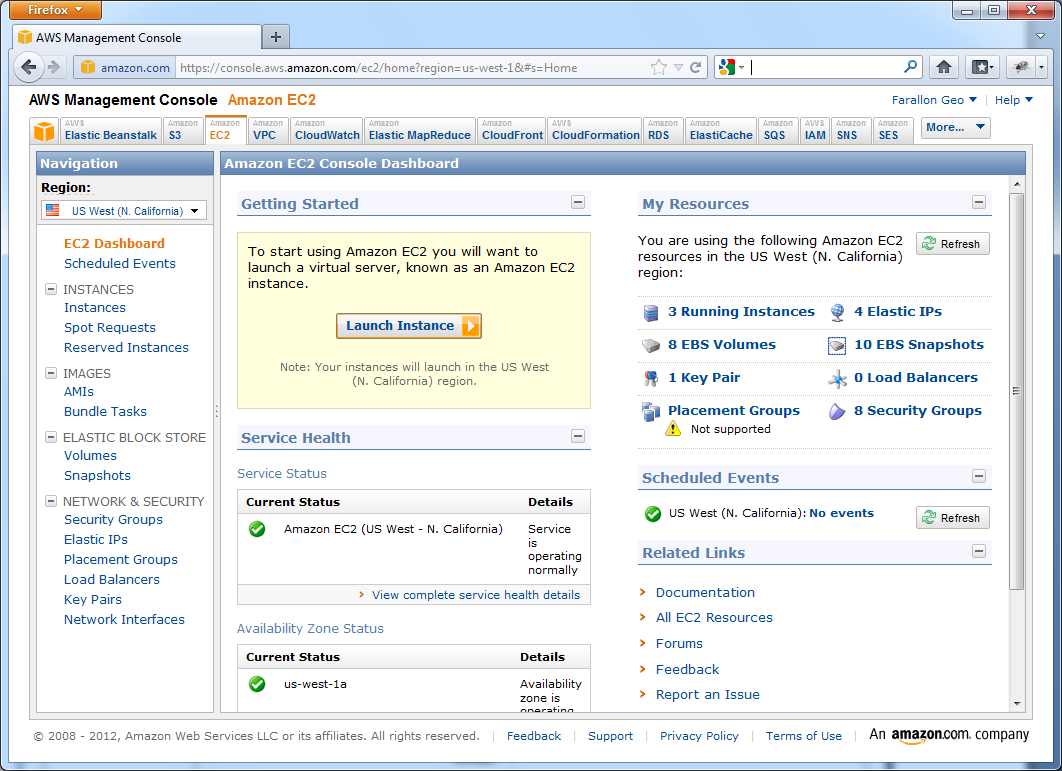 Select the Classic Wizard and click Continue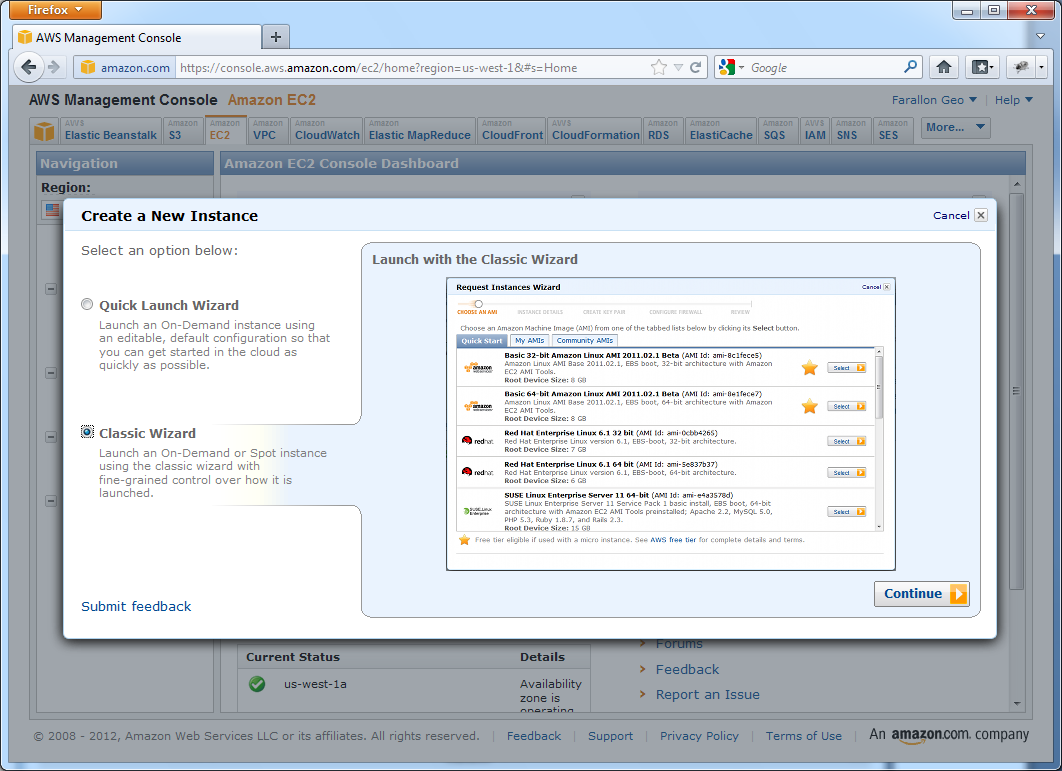 Select the Community AMIs tab and search for “EAS_Demo_SF” and click the Select button for this AMI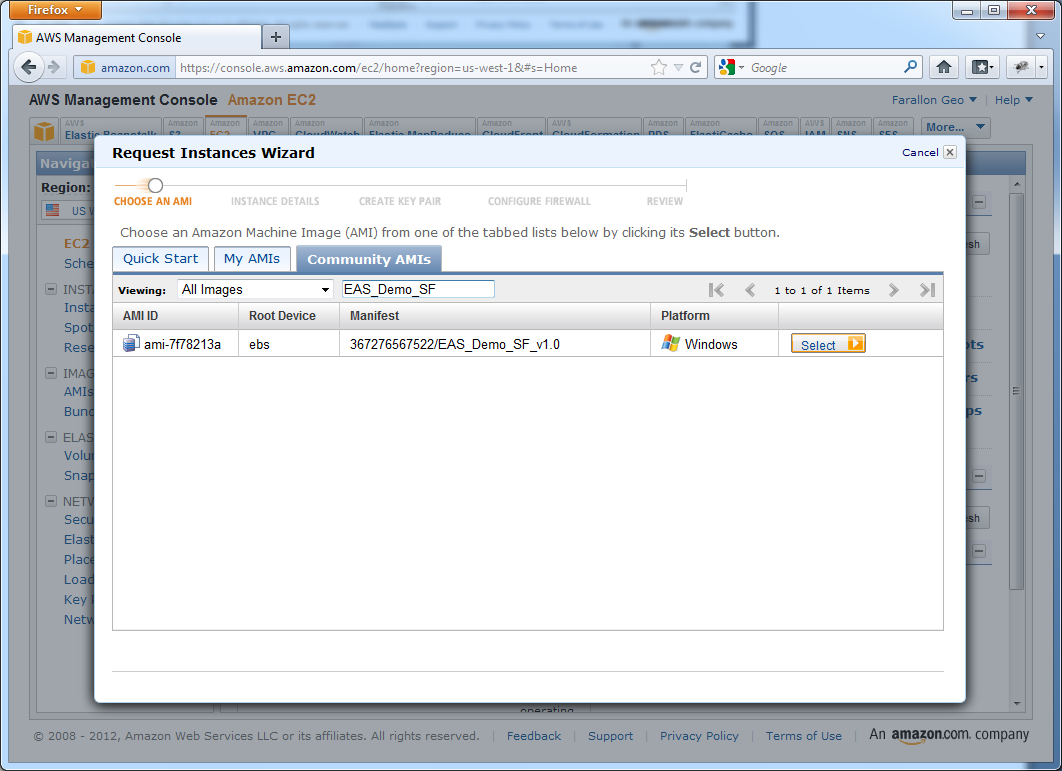 We recommend using a large instance (m1.large)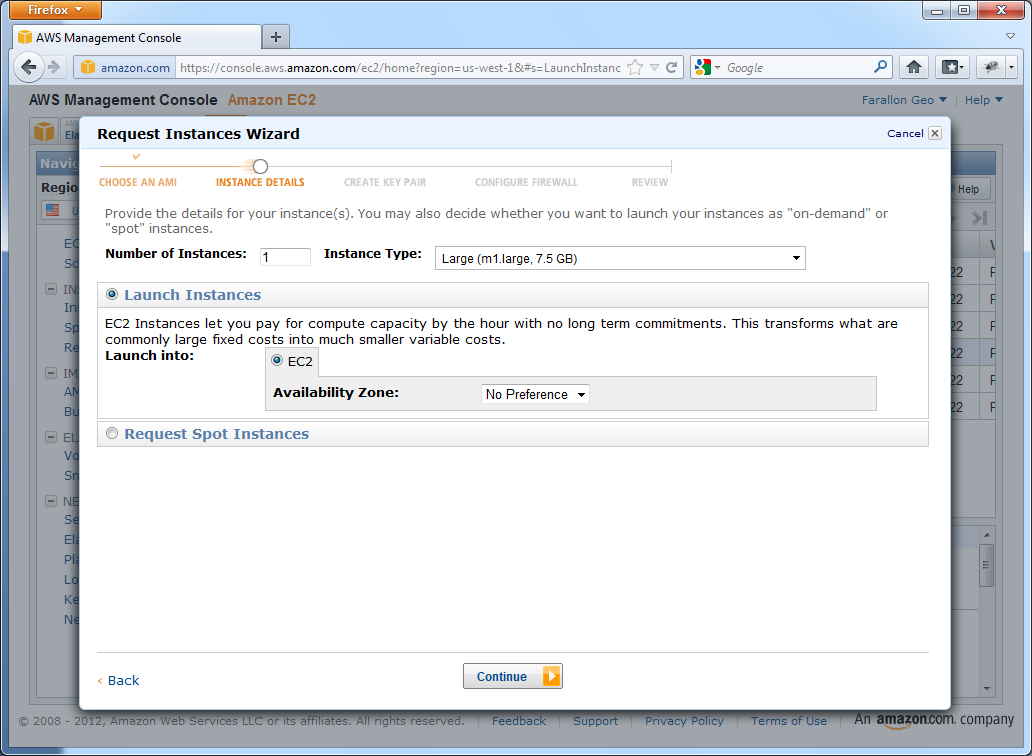 You can leave all defaults on this screen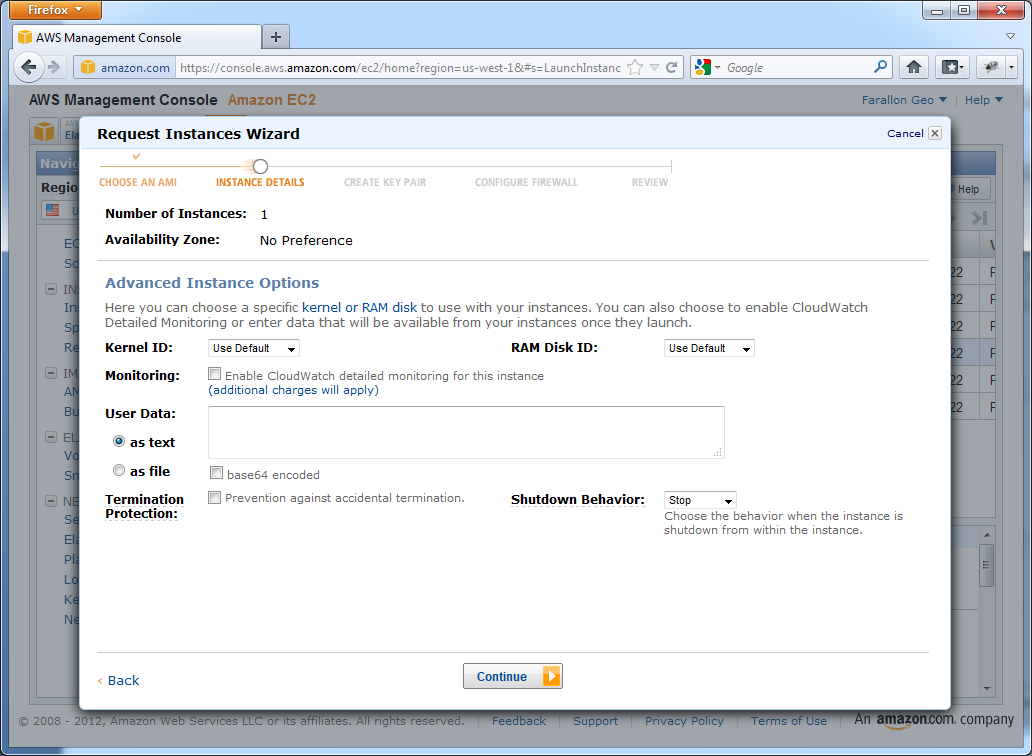 Give the instance a name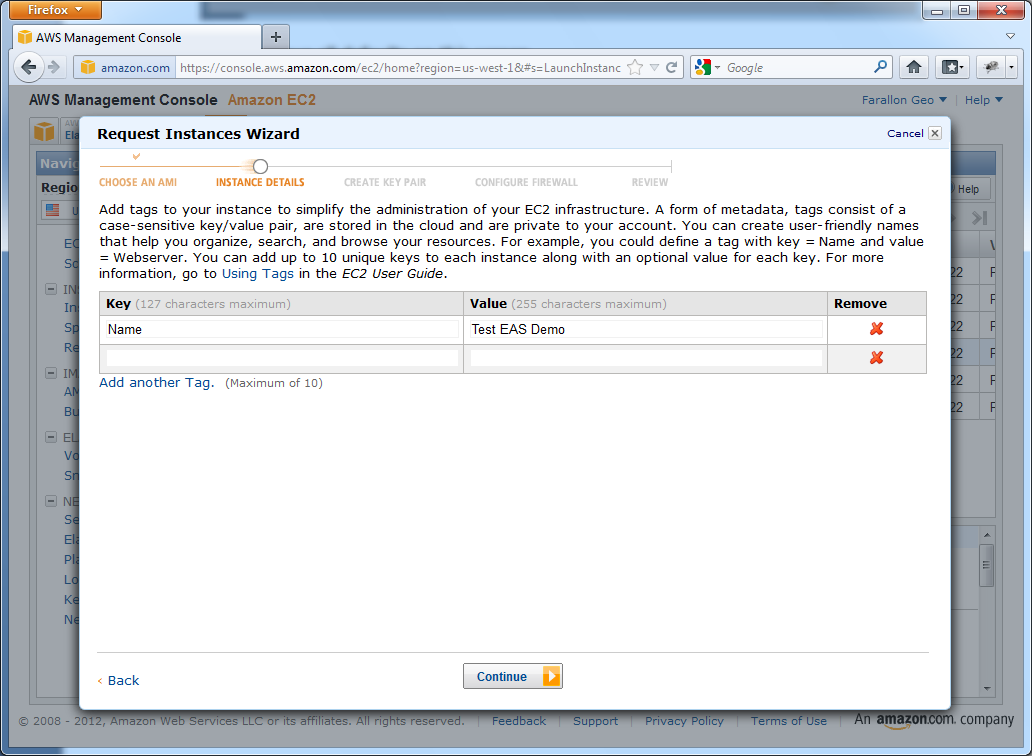 Create a key pair if you do not already have one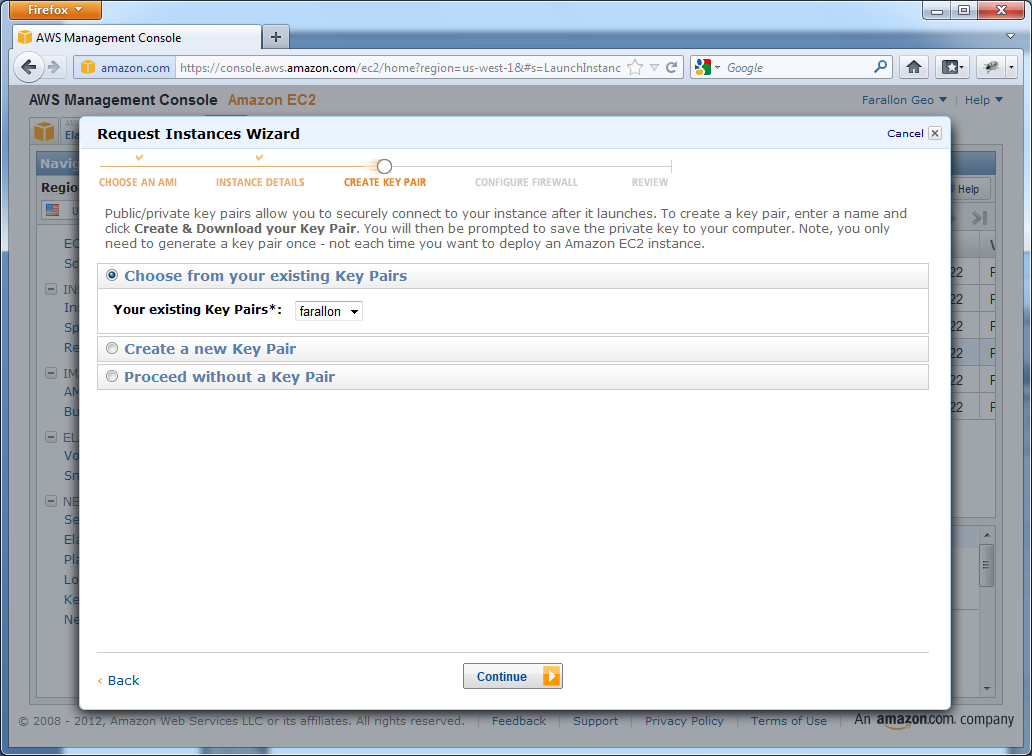 Make sure to use an existing security group or create a new one that has rules for ports 80, 8081, and 3389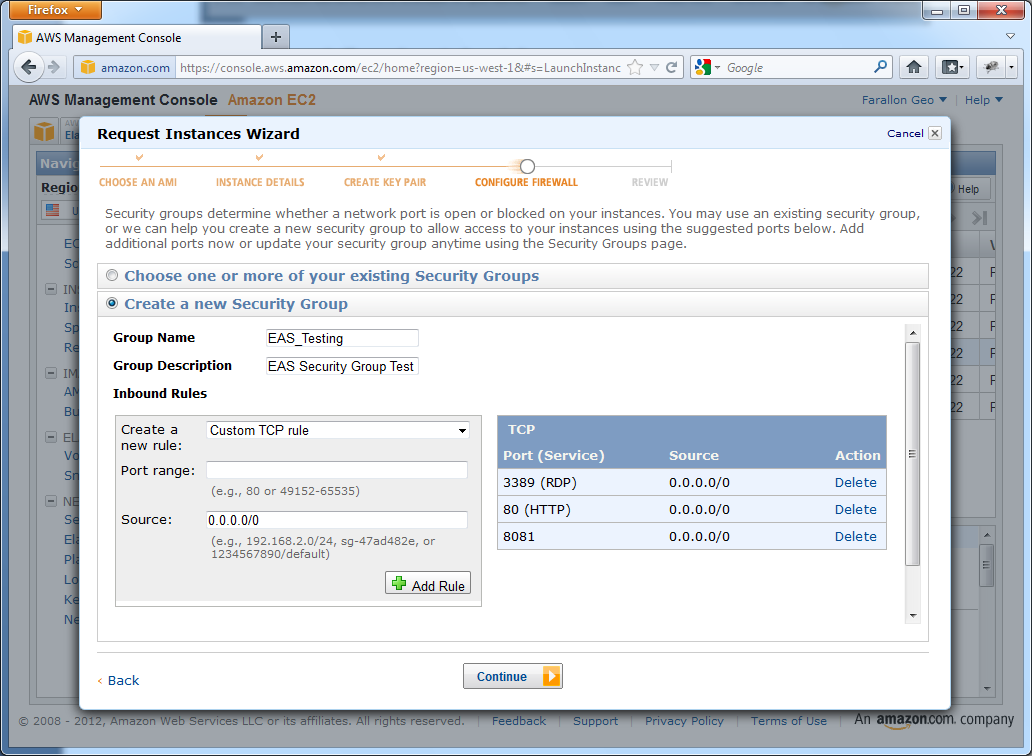 Click the Launch button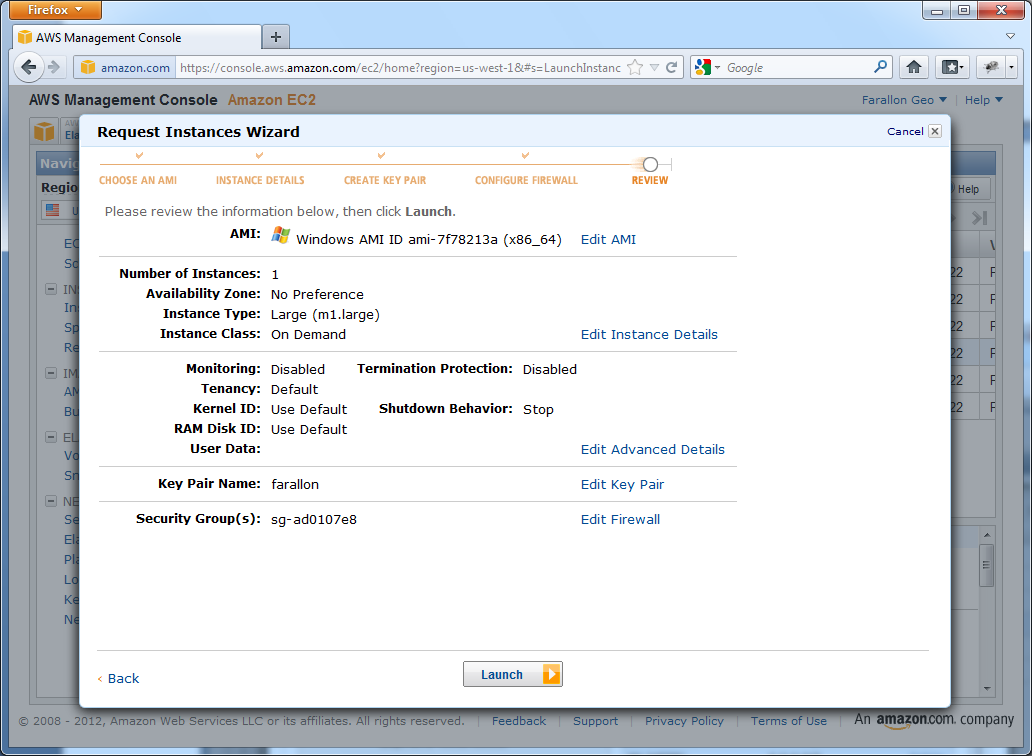 Once the instance has booted up you can access the EAS by finding the machine’s Public DNS which I have circled in red in the screenshot below.  The URL for accessing the EAS will be “http://”+your public dns+”/eas/” (Ex. http://ec2-184-72-15-58.us-west-1.compute.amazonaws.com/eas/)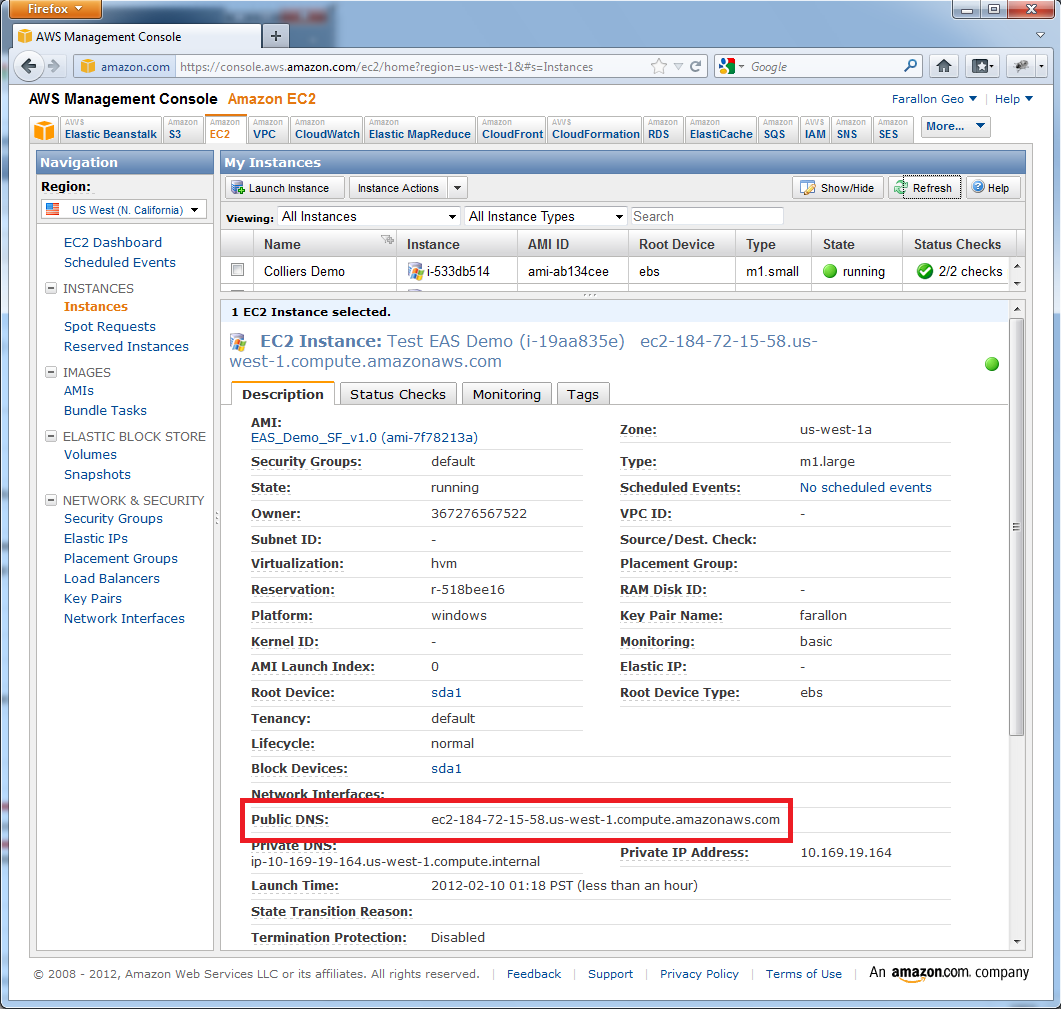 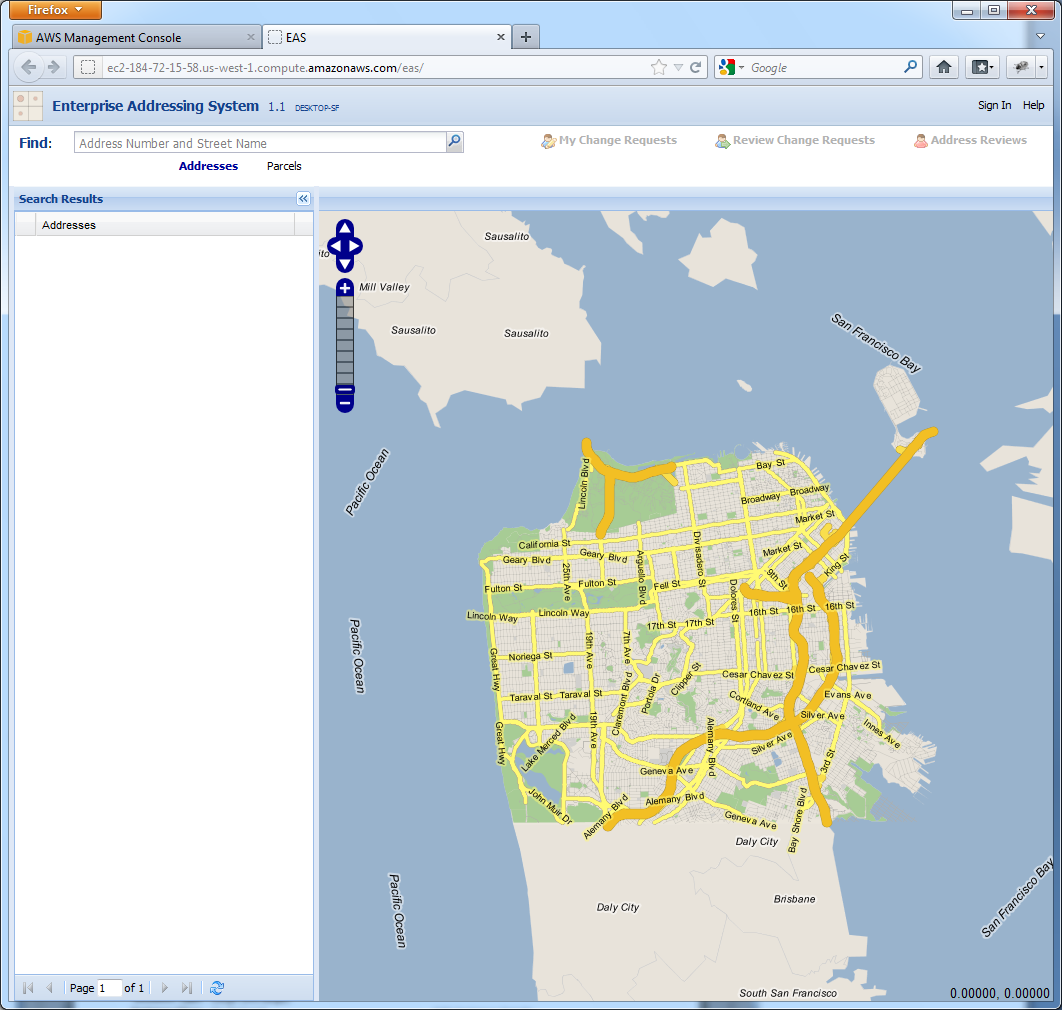 You can log in with any of the following credentials:
    Role: SuperUser
    Username: eas_user
    Password: eas_user

    Role: Requestor
    Username: requestor
    Password: requestor

    Role: Approver
    Username: approver
    Password: approver


To create more users go to the administration page:
    URL: http://localhost/eas/admin
    Username: admin4sams
    Password: smas4nimdaIf you use RDP to log onto the machine you have created, there is a README file on the desktop with instructions for accessing the database.